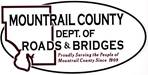 March 3, 2023Bid Opening Results – March Bid Lettings (culverts, cutting edges, loading & hauling of gravel, crushing & stockpiling of aggregate, sub-grade repairs, & application of dust control product).Bid Opening Results – 2023 Bidders ListOpen and accept bid from Envirotech Services for Dust Control ProductApprove Township Assistance Dust Control RatesCR6 Reconstruction Project Bid Opening Results from 2.22.2023 and Apparent Low BidderNotice of Award: Gratech Company, LLC. ($11,302,015.73)Professional Service Agreement (CE)CR9 Phase II Reconstruction Project Bid Opening Results from 3.1.2023 and Apparent Low BidderNotice of Award: Martin Construction, LLC. ($20,888,630.58)Professional Service Agreement (CE)41st ST NW Reconstruction Project Mountrail County and City of New Town (responsibility and payments decision) ROW discussion and directions from the Board on Landowners requestsBasic Data Book – CR11Approve ROW values Temporary Storage Agreement – Dust ControlPlease approve and sign temporary storage lease agreement for the storage of a frac tank filled with dust control. Agreement is between the County and Rikki & Sarah Rice (lease is to provide services at no cost to the County)Plaza Shop – ICS (Shawn Voeller)Invitation to meet with the Board City of Stanley Invoice 2261Letter to Rail/Hwy Crossing Safety Manager – request for assistance with safety review and inspectionHaul Route Agreement – BioUrja and Covia (CR17 in New Town)Ongoing business:TERO AGREEMENT